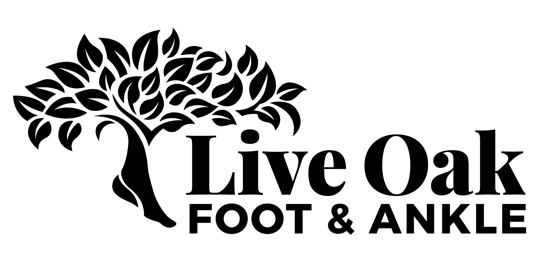 17820 SE 109th Ave #102 Summerfield, FL 34491 (352) 347-33381800 SE 17th St #601 Ocala, FL 34471 (352) 351-0375Email:  contact@liveoakfootankle.comWebsite:  www.liveoakfootankle.comInsurance AuthorizationI authorize my physician to release any medical or other information needed to insure payment of insurance benefits on my behalf.I understand that I will be responsible for any deductible or co-payments not paid by my insurance.A copy of this authorization may be used in place of the original.I assign the benefits payable for physician services to the physician furnishing the services.Signature:  _________________________________ Date:  ___________________Name of Insurance:  ________________________________ID#:  __________________________